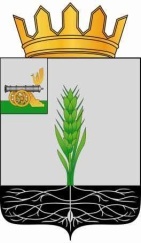 СОВЕТ ДЕПУТАТОВ
МУНИЦИПАЛЬНОГО ОБРАЗОВАНИЯ «ПОЧИНКОВСКИЙ РАЙОН» СМОЛЕНСКОЙ ОБЛАСТИР Е Ш Е Н И Еот  27.04.2016  №   24                                                                                      О работе административной комиссии муниципального образования «Починковский район  Смоленской области за 2015 год          Заслушав и обсудив информацию А.В. Загребаева, председателя административной комиссии муниципального образования «Починковский район» Смоленской области, о работе административной комиссии за 2015 год, Совет депутатов муниципального образования «Починковский район» Смоленской области РЕШИЛ:Информацию о работе административной комиссии муниципального образования «Починковский район» Смоленской области за 2015 год принять  к сведению.Глава муниципального образования«Починковский район» Смоленской области                                                                        В.Н. Мудряков  